小學常識科例子一：STEM教學設計課堂設計 附錄一：智能感光燈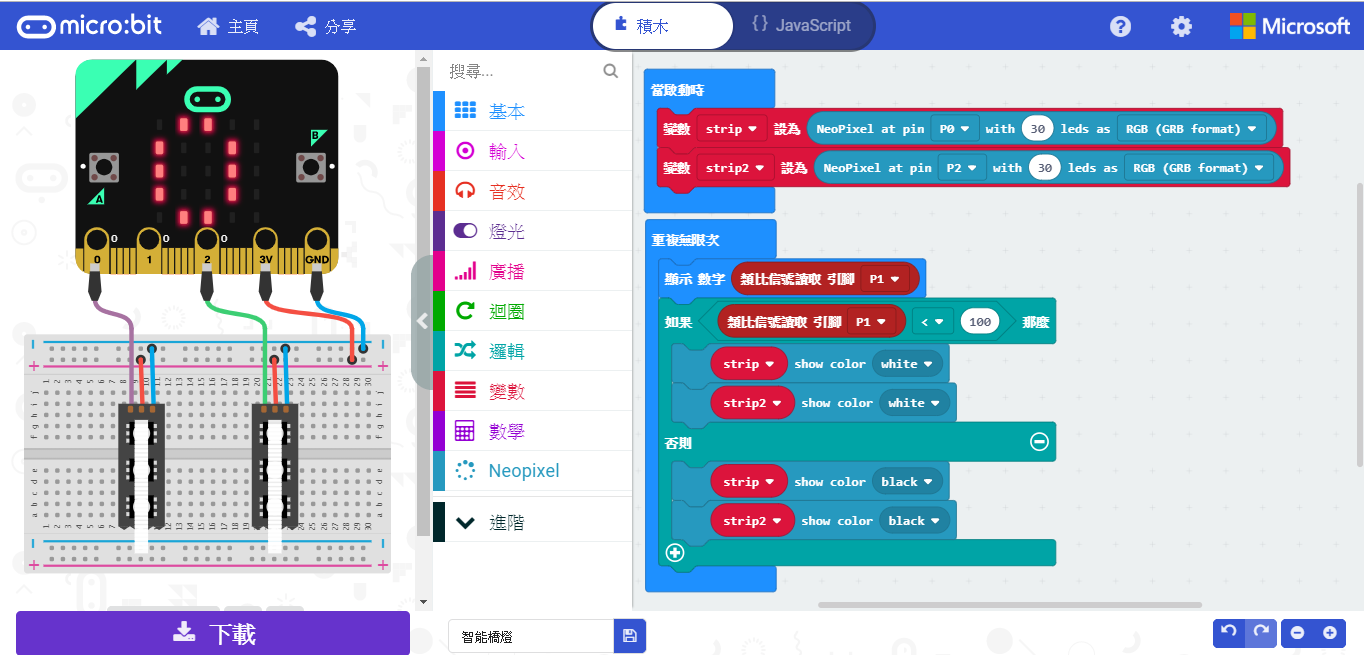 附錄二：交通情況檢測系統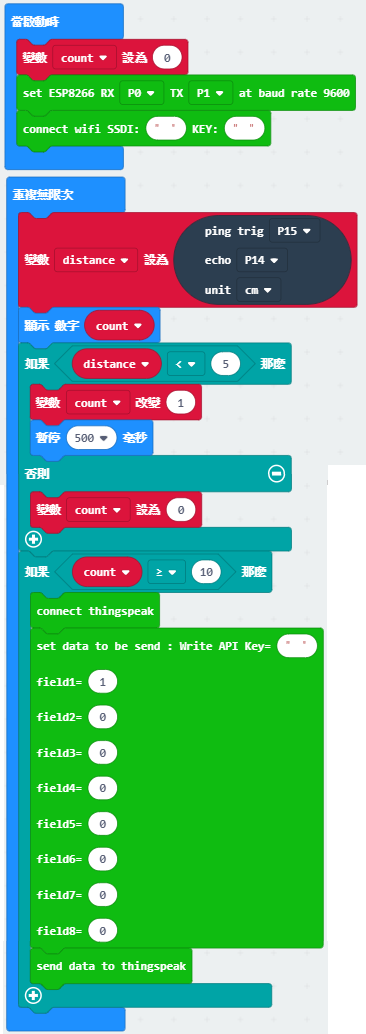 學習階段第二學習階段常識科核心學習元素對中國歷史影響深遠的人物與故事、力的例子、影響香港經濟發展的因素、應用設計循環和製作產品課時約105分鐘 (預習及延伸學習活動不計算在內)學生已有知識常用的物料、它們的特性及用途(例如：紙張、塑膠、鋼鐵)影響香港經濟發展的因素(例如：大型基建、地利位置)學習目標學生能認識橋的用途、不同類型的橋及它們的特色 應用科學知識，設計及製作負載能力高的橋，從而提升科學過程技能(例如﹕預測、量度和辨識變數)和解難能力認識港珠澳大橋及其對香港發展的影響欣賞中國古人的智慧課前預習搜集一些不同種類的橋的圖片。觀看運輸及房屋局的「港珠澳大橋」短片，完成工作紙。安全事項如需要使用剪刀，須小心剪刀和物料鋒利的邊緣。教學流程教學流程學習內容學習內容學習資源預習預習閱讀「李春與趙州橋」的漫畫故事，認識中國的一座古老拱橋，欣賞中國古人的智慧。搜集一些不同種類的橋的圖片。閱讀「李春與趙州橋」的漫畫故事，認識中國的一座古老拱橋，欣賞中國古人的智慧。搜集一些不同種類的橋的圖片。故事簡報：1.1.1a「李春與趙州橋」引起動機引起動機問與答問：如市民想在A點到B點，有甚麼快捷的方法？ 參考答案：隧道、天橋 (接受任何合理答案)。問：橋有甚麼用途？可讓人們跨越哪些障礙物？參考答案：橋讓人或運輸工具跨越障礙，方便地到達目的地。橋的興建可以跨越山谷、道路、鐵路、河流或海峽等不同的障礙。問與答問：如市民想在A點到B點，有甚麼快捷的方法？ 參考答案：隧道、天橋 (接受任何合理答案)。問：橋有甚麼用途？可讓人們跨越哪些障礙物？參考答案：橋讓人或運輸工具跨越障礙，方便地到達目的地。橋的興建可以跨越山谷、道路、鐵路、河流或海峽等不同的障礙。學校附近環境的照片(如適用)教學流程教學流程學習內容學習內容學習資源活動一活動二活動一活動二不同類型的橋及其特色(小組討論)讓學生將搜集所得的圖片分類(例如：按用途、外形、結構等作分類)。各組選擇一至兩種類型的橋(例如：樑式橋、拱橋、桁架橋、吊橋/懸索橋、斜拉橋)，討論它們的優點和缺點，並向全班匯報。教師以簡報內容作小總結。設計及製作紙橋(STEM學習活動)分組設計及製作一座負載能力最高的紙橋，進行預測、測試及改良。教師引導學生運用已學的科學知識解釋自己的設計意念，以及如何改良橋的負載能力。小總結：紙的形狀改變會影響負載能力。不同類型的橋及其特色(小組討論)讓學生將搜集所得的圖片分類(例如：按用途、外形、結構等作分類)。各組選擇一至兩種類型的橋(例如：樑式橋、拱橋、桁架橋、吊橋/懸索橋、斜拉橋)，討論它們的優點和缺點，並向全班匯報。教師以簡報內容作小總結。設計及製作紙橋(STEM學習活動)分組設計及製作一座負載能力最高的紙橋，進行預測、測試及改良。教師引導學生運用已學的科學知識解釋自己的設計意念，以及如何改良橋的負載能力。小總結：紙的形狀改變會影響負載能力。預習圖片課堂簡報：1.1.1b「橋的探究」工作紙(一)：1.1.3a「橋的探究」影片：1.1.4a「拱型的設計」、1.1.4b「紙的抗彎能力」預習引起動機活動三預習引起動機活動三觀看運輸及房屋局的「港珠澳大橋」短片，然後完成工作紙1.1.2b。網址：https://www.hzmb.gov.hk/tc/index.html問答遊戲「港珠澳大橋知多少？」(已包含預習工作紙填充題的答案)。虛擬實景(VR)體驗「港珠澳大橋360度體驗」。興建港珠澳大橋的影響和效益(小組討論)閱讀有關「港珠澳大橋」的資料，與組員討論興建港珠澳大橋在交通運輸、經濟發展和生態保育方面對香港帶來的影響和效益，然後進行匯報。觀看短片，知道一些在興建港珠澳大橋時，政府所實施減低對海洋生態影響的措施。小總結：我們在發展城市時，亦需要好好保護大自然，兩者之間應取得平衡。 延伸學習活動電子學習遊戲「建橋大師」按文件夾內的圖示              開啟遊戲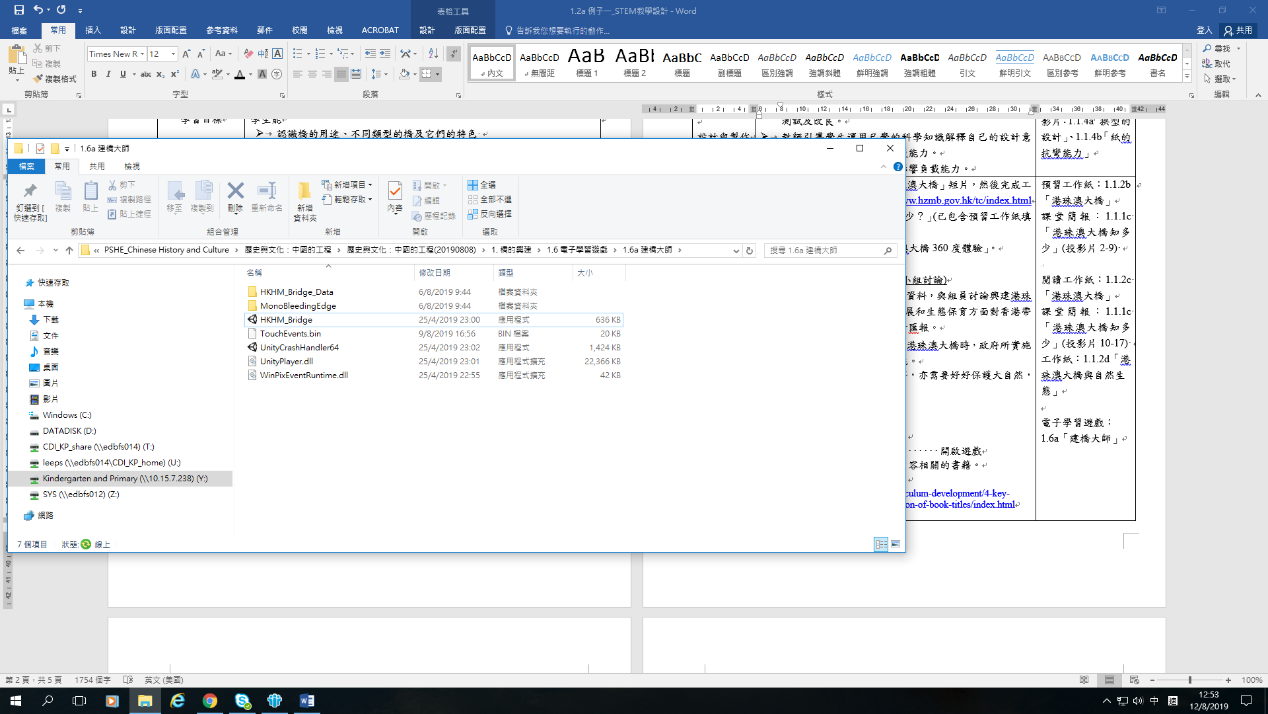 閱讀：學生可閱讀與學習內容相關的書籍。教育局主題閱讀建議書目：https://www.edb.gov.hk/tc/curriculum-development/4-key-tasks/reading-to-learn/contribution-of-book-titles/index.html觀看運輸及房屋局的「港珠澳大橋」短片，然後完成工作紙1.1.2b。網址：https://www.hzmb.gov.hk/tc/index.html問答遊戲「港珠澳大橋知多少？」(已包含預習工作紙填充題的答案)。虛擬實景(VR)體驗「港珠澳大橋360度體驗」。興建港珠澳大橋的影響和效益(小組討論)閱讀有關「港珠澳大橋」的資料，與組員討論興建港珠澳大橋在交通運輸、經濟發展和生態保育方面對香港帶來的影響和效益，然後進行匯報。觀看短片，知道一些在興建港珠澳大橋時，政府所實施減低對海洋生態影響的措施。小總結：我們在發展城市時，亦需要好好保護大自然，兩者之間應取得平衡。 延伸學習活動電子學習遊戲「建橋大師」按文件夾內的圖示              開啟遊戲閱讀：學生可閱讀與學習內容相關的書籍。教育局主題閱讀建議書目：https://www.edb.gov.hk/tc/curriculum-development/4-key-tasks/reading-to-learn/contribution-of-book-titles/index.html預習工作紙：1.1.2b「港珠澳大橋知多少」課堂簡報：1.1.1c 「港珠澳大橋知多少」(投影片2-9) 閱讀工作紙：1.1.2c 「港珠澳大橋」課堂簡報：1.1.1c 「港珠澳大橋知多少」(投影片10-17) 工作紙：1.1.2d「港珠澳大橋與自然生態」電子學習遊戲：1.6a「建橋大師」與其他科組配合的學習活動與其他科組配合的學習活動與其他科組配合的學習活動與其他科組配合的學習活動與其他科組配合的學習活動科組課堂課堂學習目標及內容學習資源視藝約70分鐘約70分鐘製作桁架橋例子：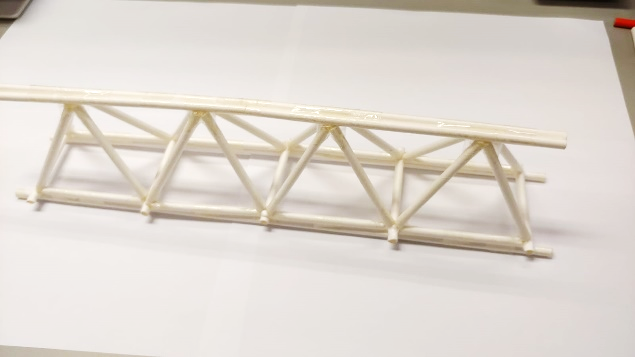 工作紙(二)： 1.1.3b「橋的探究」電腦約70分鐘約70分鐘應用編程軟件(例如：micro:bit)為橋加入人工智能的設施 ，以解決日常生活遇到的問題，例如﹕節約能源、實時檢測橋面的交通情況。例子一：智能感光燈在大橋旁安裝光線感應模組檢測大橋四周的光度，若大橋四周的光度低於預設值時，大橋兩邊的發光二極管(LED)燈便會自動開啟。相反，若大橋四周的光度高於或等於預設值時，大橋兩邊的LED燈便會自動關閉，以節約能源。程式指令可參考附錄一。例子二：交通情況檢測系統在大橋上安裝超聲波感應模組，用以檢測是否有車輸長時間停留在大橋上。若車輛停留在大橋同一個地方超過某個時間(例如：30秒)，則表示可能壞車或出現交通意外發生。此時，相應的Wi-Fi模組便會發送訊息到應用程式平台(例如：ThingSpeak)記錄大橋堵塞或者發生交通意外的時間，再經網絡服務平台 (例如：IFTTT)發送短訊到大橋工作人員的手機中，通知工作人員大橋有不正常狀況，讓工作人員能迅速到場了解情況。程式指令可參考附錄二。影片：1.1.4f「橋的智能設施」